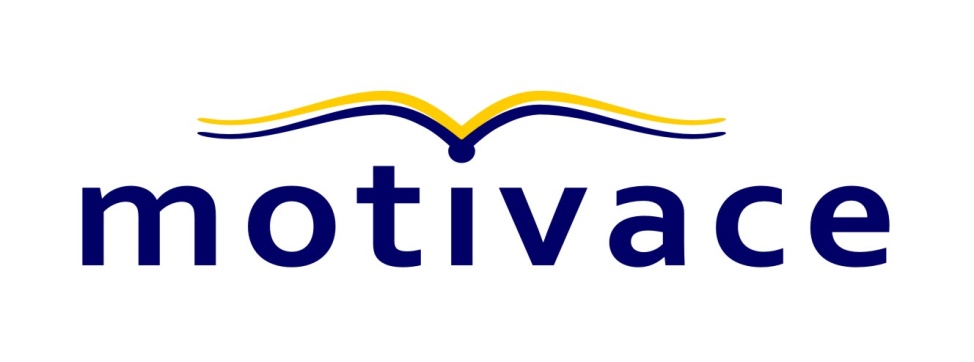 Důvody proč studovat právě u nás1. Máme mnohaleté zkušenosti Výuku pro starší 40 let nabízíme již od roku 1999 Nabízíme výuku angličtiny pro skupiny od úplných začátečníků po středně pokročilé Nabízíme kurzy gramaticko-konverzační, konverzační 2. Nabízíme  Především skupinové kurzy pro veřejnost  Pololetní kurzy, procvičovací kurzy, intenzivní kurzy Pečlivé zařazení našich studentů do jazykových kurzů Testování znalostí našich studentů Průběžné vzdělávání našich lektorů 3. Garantujeme profesionální péči Požadavky klientů řešíme individuálně a v co nejkratším termínu K organizaci kurzů využíváme databáze4. Učíme pomocí efektivních výukových metod Používáme osvědčené výukové metody Klademe důraz na 2 klíčové aspekty jazyka: rozšiřování slovní zásoby a komunikativnost v jazycePodporujeme klienty v dosahování studijních cílů5. Spolupracujeme s vynikajícími lektory Pečlivě vybíráme lektory, kteří učí s nadšením, dokáží studenty motivovat a mají odpovídající kvalifikaci6. Spokojenost klientů je pro nás to nejdůležitější Vážíme si loajálních studentů, našim věrným studentům nabízíme výhody Pro naše studenty pořádáme neformální akce např. Diskusní setkání, Promítání fotografií z cest, Setkání ke konci školního roku 7. Nabízíme kvalitní výuku za příznivou cenu Dlouhodobě sledujeme vývoj cen na trhu, nabízíme příznivé ceny kvalitní výuky 
8. Jsme na výborném místě v Praze Jsme u tramvajových zastávek Těšnov a Bílá labuť (pár minut od metra Florenc)